CROACIA ESPECTACULAR, ESLOVENIA Y BOSNIA2024Zagreb / Zagreb: 8 Días / 7 NochesZAGREB / LJUBLJANA / POSTJONA / PLITVICE / ZADAR / SPLIT / DUBROVNIK / POCITELJ / MEDJUGORJE / MOSTAR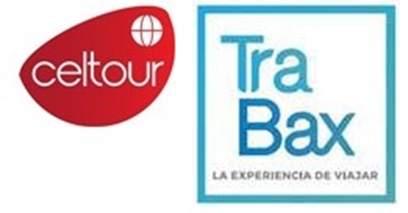 ITINERARIO: 	Día 1º (domingo): ZAGREBLlegada al aeropuerto de Zagreb y traslado al hotel. Cena y alojamiento.Día 2º (lunes): ZAGREB – LJUBLJANA – POSTOJNA - ZAGREBDesayuno. Salida hacia el país vecino de Eslovenia y llegada a Ljubljana. Visita de Ljubljana con guía local, durante la cual veremos: el casco antiguo, el Ayuntamiento, la Fuente de Robba, los Tres Puentes, la Universidad y el Centro Cultural. Salida hacia Postojna. Almuerzo libre. A bordo de un trencito veremos las cuevas con sus maravillosas formaciones de estalactitas y estalagmitas. Cena y alojamiento en Zagreb.Día 3º (martes): ZAGREB – PLITVICE - ZADARDesayuno. Visita panorámica de la capital de Croacia con guía local. Zagreb tiene varias iglesias y palacios góticos y barrocos muy bellos, entre los que destacan la catedral de San Esteban, la iglesia de San Marcos o el convento de Santa Clara, sede del Museo de la ciudad. Salida hacia Plitvice, donde llegaremos después el mediodía. Almuerzo incluido. Tarde dedicada a la visita del Parque Nacional cuyos dieciséis lagos están comunicados por 92 cataratas y cascadas. Paseo por los senderos que bordean los lagos y cascadas. Regreso hasta la salida del parque. Cena y alojamiento en la región de Zadar.Día 4º (miércoles): ZADAR – SPLIT - DUBROVNIKDesayuno. Salida hacia Split. Visita de Split, la capital de Dalmacia, con guía local incluyendo la entrada al sótano del Palacio de Diocleciano. Almuerzo libre. Tiempo libre en Split. Por la tarde continuación a Dubrovnik. Cena y alojamiento en la región de Dubrovnik.Día 5º (jueves) DUBROVNIKDesayuno. Visita con guía local de la ciudad de Dubrovnik, la “Perla del Adriático”, también declarada por la UNESCO Patrimonio de la Humanidad. Aquí veremos: la catedral y la antigua farmacia del monasterio franciscano. Almuerzo libre. Resto del día libre para recorrer las murallas que rodean la ciudad (entrada no incluida) y para pasear por Dubrovnik. En la noche disfrutaremos de una hermosa cena folclórica. Alojamiento en la región de Dubrovnik.Día 6º (viernes) DUBROVNIK – POCITELJ – MEDJUGORJE - MOSTARDesayuno. Salida hacia Bosnia-Herzegovina. Parada en el pintoresco pueblo turco de Pocitelj y en Medjugorje, un notorio lugar de peregrinación. Continuación a la ciudad de Mostar. Almuerzo libre. Visita guiada de Mostar, ciudad entre dos culturas: Oriente y Occidente. Caminaremos por sus callejones, mercados y el Puente Viejo (Stari Most), el cual, tras haber sido destruido durante la guerra en 1993, fue posteriormente reconstruido por la UNESCO. Cena y alojamiento en la región de Mostar/Medjugorje.Día 7º (sábado) M0STAR – ZADAR - ZAGREBDesayuno. Salida hacia Zadar. Almuerzo libre. Llegada y, a continuación, visita de la ciudad con guía local. La ciudad fue el centro administrativo de la Dalmacia Bizantina. En el siglo XVIII alcanzó fama en toda Europa por el famoso licor que producía, Maraschino, que se servía en todas las mesas de los reyes, zares y jefes de estado de la época. Continuación hacia Zagreb. Cena y alojamiento en Zagreb.Día 8º (domingo) ZAGREB - ORIGENDesayuno. Tiempo libre. A la hora indicada, traslado al apto. de Zagreb para tomar su vuelo de regreso.NOTA: El programa se puede también realizar en sentido inverso, pudiendo el itinerario sufrir modificaciones, pero el contenido de programa de visitas y entradas se mantendrá.*Opción hoteles 4* con suplemento en Dubrovnik: Hotel Lero 4*, Grand Hotel Park 4*, City Hotel 4*, Babin Kuk 4* Lacroma/Argosy o similaresPRECIO POR PERSONA en USD en Habitación DobleZagreb / Zagreb 8 díasNoche adicional en área Zagreb (máx. 2 noches)En doble o twn: 115 USD p.p.En SGL: 175 USD p.p.Traslado opcional si toman noches adicionales: 60 USD por persona y trayecto, mínimo 2 personas.Suplemento por 2 noches opción hotel 4* en Dubrovnik: 235 usd en doble, 385 usd en sencilla.El precio incluye:El transporte en autocar con aire acondicionado y según programa Los traslados aeropuerto/estación-hotel-aeropuerto/estación en taxi, en minibús o autocar: el día de llegada aeropuerto/estación-hotel; y el día de salida hotel-aeropuerto/estación según el programa arriba indicado. Nota: otros traslados a consultar y con suplemento según indicado. El alojamiento en habitación doble/twin en hoteles 3*/4* Régimen: 7 desayunos-buffet, 1 almuerzo (menú turístico de 3 platos), 6 cenas (menús turísticos de 3 platos o buffet) y 1 cena folclórica. La presencia de un guía acompañante de habla hispana según programa. Nota: el guía acompañante no suele estar presente en los traslados del día 1 y 8. Guías locales de habla hispana en Zagreb, Ljubljana, Zadar, Split, Dubrovnik, Mostar Excursiones y visitas según itinerario.Las entradas a los siguientes lugares: Postojna: las cuevas / Split: sótano del Palacio de Diocleciano. / Dubrovnik: catedral, farmacia antigua. / Mostar: Casa Musulmana, Mezquita / Lagos de Plitvice: parque natural  Seguro de asistencia Total TrabaxEl precio no incluye:BebidasExtras, propinas, etcCualquier otro concepto no indicado como incluido.El precio NO incluye.•Tiquetes aéreos nacionales ni internacionales. •Impuestos de aeropuertos•Propinas a guías, choferes, maleteros.•Bebidas con las comidas. •Visitas y comidas mencionadas como incluidas en el Europack (costo adicional).•Visitas mencionadas como opcionales o las que el guía correo ofrezca para aprovechar el tiempo libre.•Gastos bancarios del 2% •Gastos de visados. •Gastos de índole personal como llamadas telefónicas, lavado y planchado de ropas, lavandería y gastos personales en el hotel (la mayoría de hoteles exigirán una tarjeta de crédito de garantía por estos servicios).•Seguro médico se recomienda viajar con uno con cobertura mundial. •En general ningún servicio que no esté claramente especificado en el presente itinerario.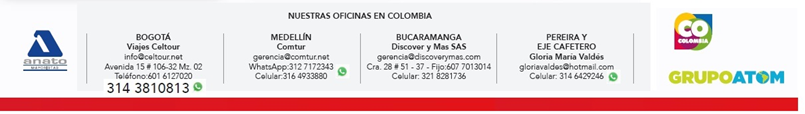 A Zagreb domingo2024Marzo: 31Mayo: 5, 26Marzo: 31Mayo: 5, 26Junio: 2, 16, 30Junio: 2, 16, 30Julio: 7, 28Julio: 7, 28Agosto: 11, 18, 25Agosto: 11, 18, 25Sept.: 8, 22, 29Sept.: 8, 22, 29HOTELES PREVISTOS o similaresHOTELES PREVISTOS o similaresHOTELES PREVISTOS o similaresCiudadesHoteles categoría 3* / 4*Hoteles categoría 3* / 4*Zagreb****Grand Hotel, ****International, ****Admiral, ****Diplomat, ****Puntijar, ****AntunovicZadar región****Kolovare/Zadar, ***Porto/Zadar,****Pinija/Petrcane, ***Ilirija/Biograd, ***Zvonimir/Otocac, ****Park/OtocacDubrovnik región ****Complejo Valamar/Dubrovnik, ***Maestral Hoteli/Dubrovnik, ***Petka ***Epidaurus/Cavtat, ***Astarea/Mlini, ***Villas Plat, ****Osmine/SlanoMostar/Medjugorje****Herceg/Medjugorje, ****Villa Regina/Medjugorje, ****City Hotel/Mostar, ****Amicus/Mostar, ****Buna/MostarSalidas20248 días31 marzo14455 a 26 mayo y 29 sept.15752 y 16 junio162530 junio a 25 agosto16758 y 22 septiembre1625Sup. Single 410